Akční plán prevence kriminality statutárního města Frýdku-Místkuna léta 2024 – 2025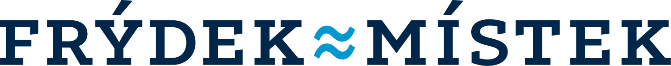 ÚvodAkční plán prevence kriminality na léta 2024 – 2025, byl vytvořen v souladu s naším závazkem kontinuálně zlepšovat bezpečnost a snižovat míru kriminality ve městě. Tento plán navazuje na úspěšné iniciativy zahrnuté v Plánu prevence kriminality pro období 2021–2025, schváleném Zastupitelstvem města dne 16. 9. 2020.Analýza stávající situaceV minulých letech jsme čelili mnoha výzvám, zejména v souvislosti s uprchlickou vlnou z Ukrajiny, která měla významný dopad na naše město. Akční plán proto klade důraz na komplexní a cílené opatření, zaměřené jak na tradiční aspekty prevence kriminality, tak i na nově vzniklé výzvy, včetně integrace uprchlíků a zajištění jejich bezpečnosti a soudržnosti s místní komunitou.V našem Akčním plánu pro léta 2024 – 2025 klade statutární město Frýdek-Místek hlavní důraz na preventivní opatření a strategie, které jsou zaměřeny na předcházení trestným činům 
a přestupkům. Vzhledem k tomu, že nemáme k dispozici dostatek tvrdých statistických dat, naše strategie se opírá o proaktivní přístup k prevenci, zaměřený na zvýšení bezpečnosti a soudržnosti komunity. Toto zahrnuje posílení spolupráce mezi městskou policií, asistenty prevence kriminality a dalšími relevantními institucemi, stejně jako rozvoj programů zaměřených na vzdělávání a sociální integraci. Naším cílem je vytvořit bezpečné a stabilní prostředí pro všechny obyvatele města, včetně uprchlíků z Ukrajiny, a tím přispět k prevenci vzniku kriminality a sociálního napětí.Stručný popis bezpečnostní situace ve městě Frýdku-Místku za rok 2023Obecný trend kriminality: Byl zaznamenán mírný pokles celkového počtu trestných činů, avšak škody z trestné činnosti vzrostly. Tento trend signalizuje potřebu posílení preventivních opatření a efektivnějšího zajišťování hodnot.Majetková a násilná kriminalita: V roce 2023 jsme zaznamenali mírný nárůst majetkové kriminality, především v oblasti krádeží a podvodů. V oblasti násilné kriminality došlo 
k nepatrnému nárůstu, v konkrétních kategoriích jako úmyslné ublížení na zdraví.Kyberkriminalita: Došlo ke zpomalení nárůstu kyberkriminality, s důrazem na preventivní opatření a osvětu. Tato změna odráží úspěšné policejní a preventivní strategie v boji proti kybernetickým hrozbám.Mravnostní kriminalita: V roce 2023 byl zaznamenán mírný nárůst v mravnostní kriminalitě. Tento trend vyžaduje kontinuální monitorování a přístup zaměřený na oběti.Drogová a hospodářská kriminalita: Situace v oblasti drogové kriminality a hospodářské kriminality je stabilní. Tyto údaje naznačují efektivní policejní práci a úspěšné preventivní programy.Vliv mezinárodního kontextu: Zvláštní pozornost je věnována kriminalitě související s cizinci 
a dopadům migračních trendů, zejména v souvislosti s ukrajinskou krizí. Přítomnost ukrajinských uprchlíků přináší nové výzvy, které vyžadují specifická opatření a spolupráci mezi různými institucemi.Tato analýza odhaluje složitou a dynamickou bezpečnostní situaci ve Frýdku-Místku, která vyžaduje adaptabilní a vícevrstvé přístupy k prevenci a řešení kriminality.Socio-demografická analýza města Frýdku-Místku s ohledem na přítomnost uprchlíků z UkrajinyMěsto Frýdek-Místek má populaci přibližně 55 tisíc obyvatel s přibližně 1300 uprchlíky z Ukrajiny. Tato skupina nyní tvoří asi 2,4% populace města. Přítomnost uprchlíků může mít významný vliv na místní trh práce, byznys a ekonomiku. Může způsobit zvýšenou konkurenci na trhu práce. Místní obyvatelé mohou pociťovat tlak na získání zaměstnání, zejména pokud uprchlíci jsou ochotni pracovat za nižší mzdu. Integrace uprchlíků do pracovního trhu může vyžadovat značné úsilí a zdroje. To může zahrnovat jazykovou výuku, odbornou přípravu a podporu při hledání zaměstnání.Příchod uprchlíků má vliv na místní školský systém. Klíčové aspekty zahrnují potřebu jazykového vzdělávání pro uprchlíky, přijetí dětí uprchlíků do škol a posílení kultury rozmanitosti ve třídách. Je také třeba brát v úvahu finanční zátěž pro školy při poskytování podpory pro děti uprchlíků 
s traumatem. Přizpůsobení škol na přítomnost uprchlíků vyžaduje spolupráci mezi školami, vládními orgány a neziskovými organizacemi.Příchod uprchlíků má značný dopad na místní kulturní a sociální služby. Tyto služby se často musí přizpůsobit potřebám nově příchozích, což zahrnuje poskytování interkulturního poradenství 
a podporu při integraci do nového prostředí. Zároveň však mohou služby čelit zvýšené poptávce po sociální pomoci a zdravotní péči. Důležitým aspektem je také vytváření bezpečného a inkluzivního prostředí pro uprchlíky, aby se cítili vítáni a podpořeni ve své adaptaci.Stanovení cílů a strategieV této klíčové části našeho Akčního plánu přikládáme značnou důležitost zvládání uprchlické krize. V rámci našeho úsilí se tento bod akčního plánu zaměřuje na konkrétní opatření a strategie, které pomáhají řešit dopady příchodu uprchlíků z Ukrajiny. Naším cílem je poskytnout účinnou podporu uprchlíkům při jejich integraci do místní společnosti a zajištění jejich základních potřeb. To zahrnuje poskytování nouzového ubytování, přístupu ke zdravotní péči, vzdělávacích programů a jazykových kurzů. Kromě toho se zaměřujeme na posílení spolupráce mezi veřejnými institucemi, místními neziskovými organizacemi a komunitami, aby byla zajištěna komplexní a koordinovaná podpora pro uprchlíky.OpatřeníV rámci tohoto bodu Akčního plánu se zaměřujeme na rozvoj a implementaci opatření a činností, které jsou reakcí na výzvy vyplývající z uprchlické vlny z Ukrajiny. Činnosti jsou zaměřeny na vzdělávání, zaměstnávání, sociální a zdravotní podporu a řešení bytové problematiky, přičemž jsou vytvářeny tak, aby byly citlivé na potřeby jak uprchlíků, tak i místních občanů.Ve svém úsilí o posílení bezpečnosti a integrace uprchlíků využíváme Asistenty prevence kriminality (APK), kteří jsou klíčovými aktéry nejen v rámci sociálně vyloučených lokalit, ale i tam, kde dochází k sociálnímu napětí v důsledku přítomnosti uprchlíků. APK mají za úkol zmírňovat toto napětí 
a přispívat k lepšímu porozumění mezi místním obyvatelstvem a uprchlíky, čímž se snaží předcházet konfliktům a nedorozuměním. Toto úsilí je podporováno prací koordinátorky pro uprchlíky, zřízené v roce 2022, která se zaměřuje na zajišťování potřeb a integraci uprchlíků do městského života. APK a koordinátorka společně pracují na podpoře vzájemného porozumění a respektu mezi všemi členy komunity.V rámci města Frýdek-Místek došlo k několika veřejným setkáním občanů, které byly organizovány pod heslem „na podporu míru“. Tyto setkání poukázaly na názory některých částí místního obyvatelstva, kteří vyjadřovali obavy ohledně alokace prostředků na pomoc Ukrajině namísto podpory místních potřebných občanů. Tyto situace zdůrazňují potřebu práce Asistentů prevence kriminality, kteří mohou působit jako mediátoři a přispět k uklidnění napětí a podporovat vzájemné porozumění a dialog mezi různými skupinami obyvatel.Přehled činností APKAsistenti prevence kriminality, kteří obvykle mají střední vzdělání a fungují jako pomocníci strážníků městské policie, budou vykonávat tyto úkoly:APK budou asistovat při mediaci mezi místními obyvateli a uprchlíky, podporovat dialog 
a vzájemné porozumění. APK budou pomáhat při sledování veřejného pořádku a bezpečnosti v lokalitách s vyšším výskytem sociálně-patologických jevů a oblastech, kde žijí uprchlíci.APK budou podporovat uprchlíky v jejich integraci do společnosti, například prostřednictvím poskytování informací o místních službách.APK budou pracovat ve spolupráci s městskou policií a místními institucemi, aby podpořili integraci uprchlíků.APK budou asistovat při organizaci a provádění vzdělávacích a preventivních programů pro místní obyvatele i uprchlíky.APK mohou asistovat při organizaci a provádění komunitních setkání a akcí, které podporují vzájemné porozumění mezi místními obyvateli a uprchlíky.APK mohou působit jako pomocníci při společných hlídkách v rizikových oblastech ve spolupráci s městskou policií. APK mohou pomáhat při realizaci vzdělávacích programů ve školách nebo komunitních centrech, zaměřených na prevenci kriminality a vzájemné porozumění. APK mohou poskytovat základní informace a směrování uprchlíkům, například v oblasti hledání práce a ubytování. APK mohou asistovat při komunikaci mezi uprchlíky, městskou policií a sociálními službami, poskytujíce základní informace a pomáhajíce při řešení problémůÚspěchy APKAPK měli klíčovou roli v udržování pořádku a bezpečnosti v hotelových domech Paskov, Permon a na ubytovně na ul. Palkovická, kde byli umístěni uprchlíci z Ukrajiny. Pomáhali s orientací uprchlíků v novém prostředí a přispěli k uklidnění napětí mezi uprchlíky a místními obyvateli. APK sehráli důležitou roli v dialogu mezi občany, kteří vyjadřovali obavy ohledně alokace prostředků pro uprchlíky.Pomáhali usměrňovat diskuzi a podporovali vzájemné porozumění. APK byli aktivní v lokalitách s vysokým sociálním napětím, kde pracovali na prevenci konfliktů a podporovali spolupráci mezi různými skupinami obyvatel. Pomáhali zmírňovat sociální tlak a podporovali soudržnost komunity.V rámci našeho úsilí o posílení role Asistentů prevence kriminality (APK) ve městě Frýdek-Místek, máme zajištěnu podporu ze strany místní státní policie, tedy Policie České republiky. Tato podpora je důležitá nejen pro efektivitu práce APK, ale také pro zvýšení důvěry veřejnosti v naše bezpečnostní iniciativy. Písemné vyjádření kladné podpory od Policie ČR posiluje naše úsilí a ukazuje na koordinovaný přístup k zajištění veřejného pořádku a bezpečnosti ve městě.Odpovědnost a hodnoceníV závěru našeho Akčního plánu zdůrazňujeme důležitost jasně definovaných zodpovědností 
a průběžného vyhodnocování našich iniciativ. Za implementaci a koordinaci APK bude zodpovídat Městská policie Frýdek-Místek. Otázky týkající se ubytování a agendy koordinátorky pro uprchlíky budou v kompetenci Odboru bezpečnostních rizik a prevence kriminality. Sociální aspekty, včetně problematiky integrace a podpory uprchlíků, budou koordinovány Odborem sociálních služeb ve spolupráci s Odborem bezpečnostních rizik a Odborem školství, kultury, mládeže a tělovýchovy. Tento integrovaný přístup zajistí, že všechny aspekty našeho plánu budou řádně adresovány 
a efektivně spravovány.Pro minimalizaci administrativy a zjednodušení procesu evaluace a monitoringu efektivity opatření Akčního plánu pro léta 2024-2025 budeme využívat následující postupy:Pravidelné porady a schůzky: Zavedení pravidelných porad a schůzek mezi klíčovými zainteresovanými stranami, včetně zástupců Policie České republiky, městské policie, odborů magistrátu, koordinátorky a APK, kde se bude diskutovat o pokroku a efektivitě opatření.Neformální zpětná vazba: Podpora neformálního sběru zpětné vazby od zúčastněných stran, včetně uprchlíků a místních obyvatel, během každodenních interakcí a komunitních aktivit.Závěr	S tímto Akčním plánem jsme odhodláni posílit naše úsilí v oblasti prevence kriminality, rozvíjet efektivní opatření a pokračovat ve spolupráci se všemi zúčastněnými stranami, aby Frýdek-Místek zůstal bezpečným a přátelským místem pro všechny jeho obyvatele.Akční plán prevence kriminality statutárního města Frýdku-Místku na léta 2024 - 2025 projednala Rada města Frýdku-Místku na své 35. schůzi dne 30.1.2024.